СЪОБЩЕНИЕЗА ОПОВЕСТЯВАНЕ НА РЕГЛАМЕНТ ЗА ПРОВЕЖДАНЕ НА ПУБЛИЧЕН ЖРЕБИЙ ЗА ОПРЕДЕЛЯНЕ НА ИЗПЪЛНИТЕЛ МЕЖДУ КЛАСИРАНИТЕ НА ВТОРО МЯСТО ОФЕРТИ В ПРОВЕЖДАНИЯ ОТ ЦСМП – ВРАЦА ВЪТРЕШЕН КОНКУРЕНТЕН ПОДБОР ЗА ОПРЕДЕЛЯНЕ НА ИЗПЪЛНИТЕЛ НА ОБЩЕСТВЕНА ПОРЪЧКА С ПРЕДМЕТ: "Доставка на лекарствени продукти по рамково споразумение № РД-11-164/29.03.2021г., за нуждите на ЦСМП-Враца за лекарствен продукт Suxamethonium парентерална mg 1050На 07.06.2021 г. в 10:30 часа, в сградата на ЦСМП- Враца, бул. Втори юни № 68, комисия назначена от Директора на ЦСМП – Враца ще проведе публичен жребий на основание чл. 58, ал. 3 от ППЗОП за определяне на изпълнител между класираните на второ място оферти  за лекарствен продукт Suxamethonium парентерална mg 1050, както следва: "МЕДЕКС" ООД"СОФАРМА ТРЕЙДИНГ" АДРЕГЛАМЕНТ ЗА ПРОВЕЖДАНЕ НА ПУБЛИЧЕН ЖРЕБИЙПри провеждане на публичния жребий по чл. 58, ал. 3 от ППЗОП комисията щеподготви: 2 бр. еднакви празни непрозрачни плика;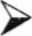 > 2 бр. еднакви бели листчета с изписани на български език наименования на двамата участници в публичния жребий;  1 бр. непрозрачна кутия с капак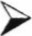 На заседанието по провеждане на публичен жребий председателят на комисията ще покаже на присъстващите представители на участниците и/или присъстващите представители на средствата за масово осведомяване двата празни непрозрачни плика и два листа с изписани наименования на участниците.3. След извършване на действията по т. 2 председателят на комисията ще постави във всеки един от празните пликове по едно листче с изписаните наименования на двамата участници в жребия, след което пликовете се затварят /залепват/.Пликовете се поставят в кутията, като на всеки от участниците се предоставя възможност, ако има желание, да ги разбърка. Ако не присъстват представители на участниците, затворената кутия с капака се разбърква от председателя или от един от членовете на комисията.Председателят на комисията ще изтегли един от пликовете, ще го отвори и ще оповести името на участника, класиран на първо място и съответно определен за изпълнител на обществена поръчка с предмет: "Доставка на лекарствени продукти по рамково споразумение № РД-11-163/29.03.2021г., за нуждите на ЦСМП-Враца за лекарствен продукт Suxamethonium парентерална mg 1050. Председателят на комисията ще отвори и другия плик, намиращ се в кутията, ще прочете от листчето името на участника, класиран на второ място.С определянето на изпълнител на обществената поръчка и участник, класиран на второ място в същата процедура, публичният жребий приключва.Резултатите от работата на комисията във връзка с проведения по настоящия регламент публичен жребий ще бъдат отразени в протокол, който ще бъде предоставен на административния ръководител за утвърждаване.9. На основание чл.54, ал.1 във връзка с чл.58, ал. 3 от ППЗОП на заседанието имат право да присъстват участниците в процедурата или техни упълномощени представители.10. Участниците в жребия се легитимират с документ за самоличност и/или изрично пълномощно.11. В случай, че в определения час няма явил се участник и/или участници, заседанието на комисията, на което ще се проведе публичният жребий ще се отложи с 60 минути на същото място. В този случай публичният жребий се провежда, независимо дали присъстват участници или техни представители.12. При отсъствие на участник и/или участници или техни представители, действията по провеждането на публичния жребий, съгласно регламента, ще бъдат извършени от членовете на комисията.